INDICAÇÃO Nº 682 /11“Limpeza e remoção de entulho em área pública localizada na Rua Francisco Priori esquina com a Avenida da Saudade, no bairro Residencial Furlan”. INDICA ao Senhor Prefeito Municipal, na forma regimental, determinar ao setor competente que proceda à limpeza e remoção de entulho em área pública localizada na Rua Francisco Priori esquina com a Avenida da Saudade, no bairro Residencial Furlan, no bairro Residencial Furlan.Justificativa:Diversos Munícipes procuraram este vereador solicitando providências no sentido de executar a limpeza e remoção de entulho na área acima mencionada, pois há acúmulo de lixo e água parada podendo se tornar um criadouro de insetos e animais peçonhentos (escorpiões, cobras, ratos e baratas) e do Aedes aegypti (mosquito do dengue):                          (Segue fotos em anexo).Plenário “Dr. Tancredo Neves”, em 24 de fevereiro de 2011.ANÍZIO TAVARES-Vereador/Vice-Presidente-(Fls. - 02 – Limpeza e remoção de entulho em área em área pública localizada na Rua Francisco Priori esquina com a Avenida da Saudade, no bairro Residencial Furlan).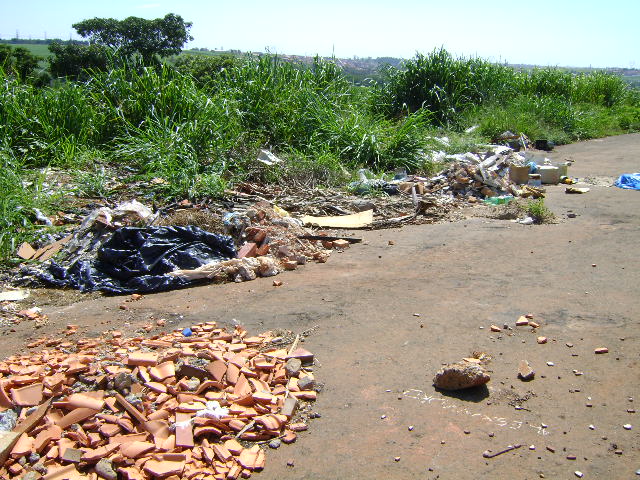 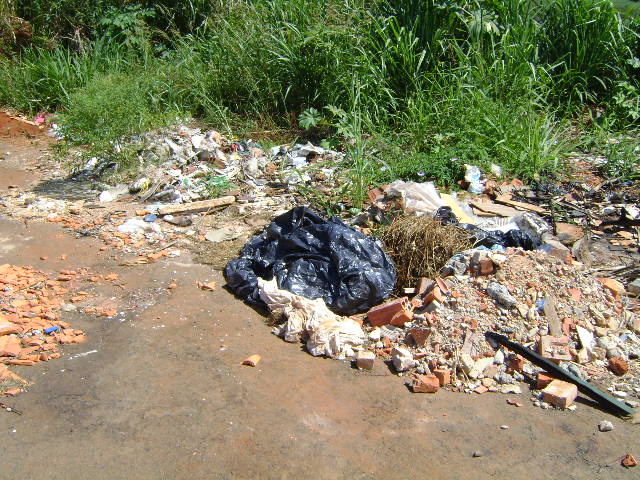 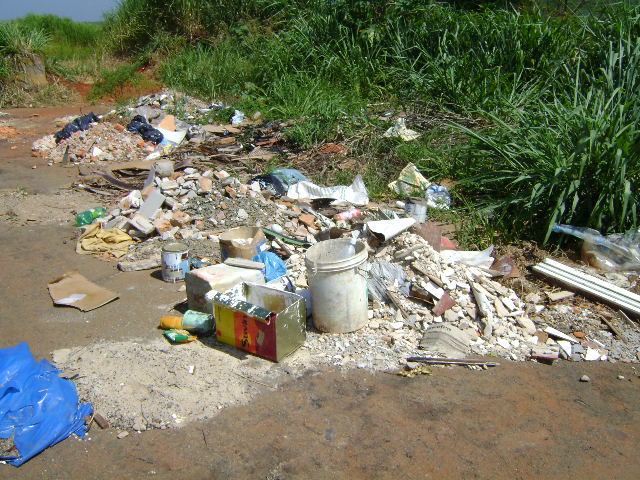 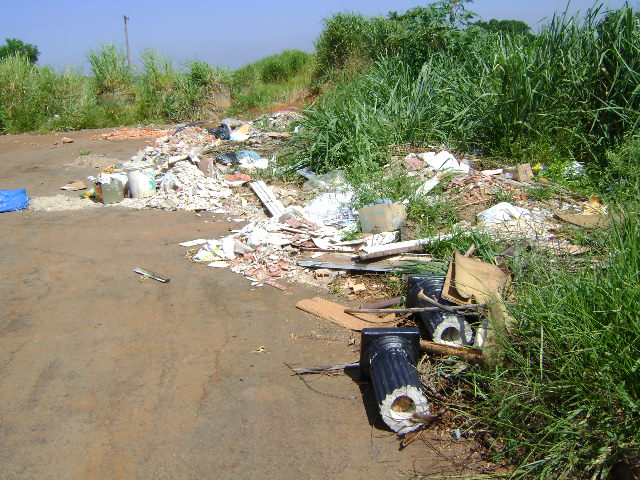 